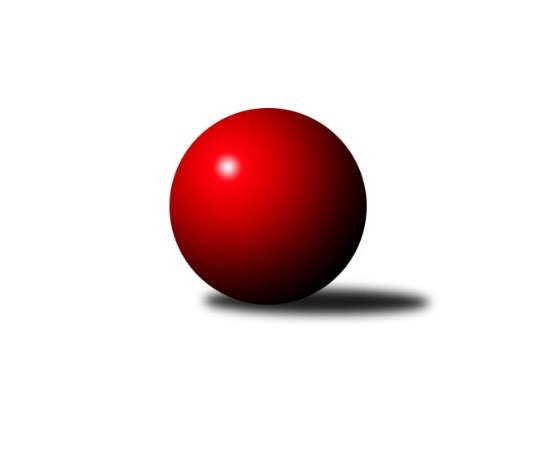 Č.15Ročník 2014/2015	20.7.2014Nejlepšího výkonu v tomto kole: 2645 dosáhlo družstvo: TJ Spartak Bílovec ˝A˝Krajský přebor MS 2014/2015Výsledky 15. kolaSouhrnný přehled výsledků:TJ Unie Hlubina˝B˝	- SKK Ostrava B		dohrávka		31.1.TJ Nový Jičín ˝A˝	- TJ Sokol Sedlnice ˝B˝		dohrávka		31.1.TJ Sokol Bohumín˝C˝	- TJ Sokol Bohumín ˝B˝		dohrávka		31.1.TJ Sokol Dobroslavice ˝A˝	- TJ VOKD Poruba ˝A˝		dohrávka		31.1.TJ Spartak Bílovec ˝A˝	- TJ Opava ˝C˝		dohrávka		31.1.TJ Frenštát p.R.˝A˝	- TJ VOKD Poruba ˝B˝		dohrávka		31.1.TJ VOKD Poruba ˝A˝	- TJ Sokol Bohumín˝C˝	7:1	2517:2293	9.0:3.0	7.2.TJ Sokol Bohumín ˝B˝	- TJ Nový Jičín ˝A˝	7:1	2569:2308	10.0:2.0	7.2.TJ Sokol Sedlnice ˝B˝	- TJ Unie Hlubina˝B˝	6:2	2451:2341	9.0:3.0	7.2.SKK Ostrava B	- TJ Frenštát p.R.˝A˝	6:2	2438:2302	7.5:4.5	7.2.TJ VOKD Poruba ˝B˝	- TJ Spartak Bílovec ˝A˝	3:5	2414:2471	6.0:6.0	7.2.TJ Opava ˝C˝	- TJ Sokol Dobroslavice ˝A˝	2:6	2417:2501	2.0:10.0	7.2.SKK Ostrava B	- TJ VOKD Poruba ˝B˝	2:6	2307:2370	4.0:8.0	21.2.TJ Unie Hlubina˝B˝	- TJ Sokol Bohumín ˝B˝	4:4	2363:2363	5.0:7.0	21.2.TJ Nový Jičín ˝A˝	- TJ VOKD Poruba ˝A˝	1:7	2408:2517	3.5:8.5	21.2.TJ Sokol Bohumín˝C˝	- TJ Opava ˝C˝	2:6	2490:2517	6.0:6.0	21.2.TJ Sokol Dobroslavice ˝A˝	- TJ Spartak Bílovec ˝A˝	2:6	2353:2404	4.0:8.0	21.2.TJ Frenštát p.R.˝A˝	- TJ Sokol Sedlnice ˝B˝	6:2	2512:2336	7.5:4.5	21.2.TJ Spartak Bílovec ˝A˝	- TJ Sokol Bohumín˝C˝	3:5	2549:2609	4.0:8.0	28.2.TJ VOKD Poruba ˝A˝	- TJ Unie Hlubina˝B˝	8:0	2487:2242	9.0:3.0	28.2.TJ Sokol Bohumín ˝B˝	- TJ Frenštát p.R.˝A˝	5:3	2491:2426	6.0:6.0	28.2.TJ Sokol Sedlnice ˝B˝	- SKK Ostrava B	5:3	2481:2456	6.0:6.0	28.2.TJ VOKD Poruba ˝B˝	- TJ Sokol Dobroslavice ˝A˝	1.5:6.5	2298:2416	4.0:8.0	28.2.TJ Opava ˝C˝	- TJ Nový Jičín ˝A˝	6:2	2486:2370	7.0:5.0	28.2.TJ Sokol Sedlnice ˝B˝	- TJ VOKD Poruba ˝B˝	6.5:1.5	2362:2298	8.0:4.0	7.3.SKK Ostrava B	- TJ Sokol Bohumín ˝B˝	7:1	2433:2345	7.0:5.0	7.3.TJ Unie Hlubina˝B˝	- TJ Opava ˝C˝	2:6	2377:2438	5.5:6.5	7.3.TJ Nový Jičín ˝A˝	- TJ Spartak Bílovec ˝A˝	2:6	2414:2430	5.5:6.5	7.3.TJ Sokol Bohumín˝C˝	- TJ Sokol Dobroslavice ˝A˝	5:3	2562:2520	6.0:6.0	7.3.TJ Frenštát p.R.˝A˝	- TJ VOKD Poruba ˝A˝	6:2	2478:2420	6.0:6.0	7.3.TJ VOKD Poruba ˝B˝	- TJ Sokol Bohumín˝C˝	5:3	2455:2418	5.0:7.0	21.3.TJ Opava ˝C˝	- TJ Frenštát p.R.˝A˝	7:1	2503:2407	8.0:4.0	21.3.TJ Sokol Dobroslavice ˝A˝	- TJ Nový Jičín ˝A˝	7:1	2390:2311	8.0:4.0	21.3.TJ Spartak Bílovec ˝A˝	- TJ Unie Hlubina˝B˝	8:0	2594:2407	10.0:2.0	21.3.TJ VOKD Poruba ˝A˝	- SKK Ostrava B	5:3	2426:2391	6.0:6.0	21.3.TJ Sokol Bohumín ˝B˝	- TJ Sokol Sedlnice ˝B˝	7:1	2514:2493	8.0:4.0	21.3.TJ Sokol Bohumín ˝B˝	- TJ VOKD Poruba ˝B˝	1:7	2416:2444	5.0:7.0	28.3.TJ Sokol Sedlnice ˝B˝	- TJ VOKD Poruba ˝A˝	6:2	2516:2461	6.0:6.0	28.3.SKK Ostrava B	- TJ Opava ˝C˝	5:3	2358:2357	7.0:5.0	28.3.TJ Unie Hlubina˝B˝	- TJ Sokol Dobroslavice ˝A˝	2:6	2442:2473	4.0:8.0	28.3.TJ Nový Jičín ˝A˝	- TJ Sokol Bohumín˝C˝	4:4	2450:2448	5.0:7.0	28.3.TJ Frenštát p.R.˝A˝	- TJ Spartak Bílovec ˝A˝	2:6	2533:2535	7.0:5.0	28.3.TJ Sokol Bohumín˝C˝	- TJ Unie Hlubina˝B˝	6:2	2404:2318	8.5:3.5	11.4.TJ Sokol Dobroslavice ˝A˝	- TJ Frenštát p.R.˝A˝	5.5:2.5	2360:2349	7.0:5.0	11.4.TJ Spartak Bílovec ˝A˝	- SKK Ostrava B	3:5	2537:2573	5.0:7.0	11.4.TJ VOKD Poruba ˝A˝	- TJ Sokol Bohumín ˝B˝	4:4	2352:2335	5.0:7.0	11.4.TJ VOKD Poruba ˝B˝	- TJ Nový Jičín ˝A˝	5:3	2359:2336	6.0:6.0	11.4.TJ Opava ˝C˝	- TJ Sokol Sedlnice ˝B˝	4:4	2498:2405	7.0:5.0	11.4.Tabulka družstev:	1.	TJ Spartak Bílovec ˝A˝	0	0	0	0	0.0 : 0.0 	0.0 : 0.0 	 0	0	2.	TJ Sokol Dobroslavice ˝A˝	0	0	0	0	0.0 : 0.0 	0.0 : 0.0 	 0	0	3.	TJ Sokol Bohumín ˝B˝	0	0	0	0	0.0 : 0.0 	0.0 : 0.0 	 0	0	4.	TJ Unie Hlubina˝B˝	0	0	0	0	0.0 : 0.0 	0.0 : 0.0 	 0	0	5.	TJ Sokol Bohumín˝C˝	0	0	0	0	0.0 : 0.0 	0.0 : 0.0 	 0	0	6.	SKK Ostrava B	0	0	0	0	0.0 : 0.0 	0.0 : 0.0 	 0	0	7.	TJ VOKD Poruba ˝B˝	0	0	0	0	0.0 : 0.0 	0.0 : 0.0 	 0	0	8.	TJ Opava ˝C˝	0	0	0	0	0.0 : 0.0 	0.0 : 0.0 	 0	0	9.	TJ Frenštát p.R.˝A˝	0	0	0	0	0.0 : 0.0 	0.0 : 0.0 	 0	0	10.	TJ Nový Jičín ˝A˝	0	0	0	0	0.0 : 0.0 	0.0 : 0.0 	 0	0	11.	TJ Sokol Sedlnice ˝B˝	0	0	0	0	0.0 : 0.0 	0.0 : 0.0 	 0	0	12.	TJ VOKD Poruba ˝A˝	0	0	0	0	0.0 : 0.0 	0.0 : 0.0 	 0	0Podrobné výsledky kola:	 TJ VOKD Poruba ˝A˝	2517	7:1	2293	TJ Sokol Bohumín˝C˝	Petr Oravec	 	 193 	 187 		380 	 1:1 	 379 	 	194 	 185		Alfréd Hermann	Jan Žídek	 	 230 	 207 		437 	 2:0 	 378 	 	189 	 189		Lubomír Richter	Břetislav Mrkvica	 	 235 	 197 		432 	 2:0 	 352 	 	168 	 184		Pavel Plaček	Jan Míka	 	 193 	 222 		415 	 1:1 	 405 	 	207 	 198		Martina Honlová	Ladislav Míka	 	 209 	 194 		403 	 1:1 	 419 	 	196 	 223		Jozef Kuzma	Martin Skopal	 	 233 	 217 		450 	 2:0 	 360 	 	185 	 175		Jan Zaškolnýrozhodčí: Nejlepší výkon utkání: 450 - Martin Skopal	 TJ Sokol Bohumín ˝B˝	2569	7:1	2308	TJ Nový Jičín ˝A˝	Kamila Vichrová	 	 189 	 222 		411 	 1:1 	 361 	 	190 	 171		Libor Jurečka	Jaroslav Klus	 	 220 	 194 		414 	 2:0 	 353 	 	187 	 166		Jiří Madecký	Karol Nitka	 	 205 	 205 		410 	 1:1 	 412 	 	186 	 226		Ivana Volná	Jaromír Piska	 	 228 	 223 		451 	 2:0 	 439 	 	220 	 219		Jan Pospěch	Lada Péli	 	 205 	 202 		407 	 2:0 	 363 	 	181 	 182		Eva Telčerová	Libor Krajčí	 	 232 	 244 		476 	 2:0 	 380 	 	222 	 158		Michal Pavič *1rozhodčí: střídání: *1 od 51. hodu Radek ChovanecNejlepší výkon utkání: 476 - Libor Krajčí	 TJ Sokol Sedlnice ˝B˝	2451	6:2	2341	TJ Unie Hlubina˝B˝	Michaela Tobolová	 	 204 	 208 		412 	 1:1 	 408 	 	217 	 191		Josef Hájek	Barbora Janyšková	 	 203 	 203 		406 	 2:0 	 375 	 	183 	 192		Jan Petrovič	Rostislav Kletenský	 	 230 	 214 		444 	 1:1 	 446 	 	218 	 228		Václav Rábl	Renáta Janyšková	 	 202 	 198 		400 	 1:1 	 416 	 	189 	 227		Josef Kyjovský	Adéla Sobotíková	 	 204 	 205 		409 	 2:0 	 362 	 	186 	 176		Petr Foniok	Stanislav Brejcha	 	 195 	 185 		380 	 2:0 	 334 	 	187 	 147		Lubomír Jančarrozhodčí: Nejlepší výkon utkání: 446 - Václav Rábl	 SKK Ostrava B	2438	6:2	2302	TJ Frenštát p.R.˝A˝	Jan Polášek	 	 240 	 181 		421 	 1:1 	 385 	 	192 	 193		Petr Bábíček	Jan Pavlosek	 	 206 	 222 		428 	 2:0 	 366 	 	202 	 164		Tomáš Binek	Michal Blinka	 	 179 	 206 		385 	 1.5:0.5 	 356 	 	179 	 177		Jaroslav Petr	Lenka Pouchlá	 	 191 	 203 		394 	 0:2 	 401 	 	197 	 204		Zdeněk Bordovský	Miroslav Složil	 	 194 	 221 		415 	 1:1 	 416 	 	211 	 205		Jiří Petr	Daneš Šodek	 	 194 	 201 		395 	 2:0 	 378 	 	193 	 185		Milan Kučerarozhodčí: Nejlepší výkon utkání: 428 - Jan Pavlosek	 TJ VOKD Poruba ˝B˝	2414	3:5	2471	TJ Spartak Bílovec ˝A˝	Lukáš Trojek	 	 224 	 222 		446 	 2:0 	 417 	 	208 	 209		Karel Šnajdárek	Richard Šimek	 	 195 	 204 		399 	 1:1 	 410 	 	221 	 189		Tomáš Binar	Vojtěch Turlej	 	 227 	 202 		429 	 2:0 	 396 	 	204 	 192		Milan Binar	Libor Žíla	 	 220 	 195 		415 	 1:1 	 393 	 	182 	 211		David Binar	Antonín Chalcář	 	 182 	 170 		352 	 0:2 	 438 	 	217 	 221		Vladimír Štacha	Roman Klímek	 	 177 	 196 		373 	 0:2 	 417 	 	214 	 203		Antonín Fabíkrozhodčí: Nejlepší výkon utkání: 446 - Lukáš Trojek	 TJ Opava ˝C˝	2417	2:6	2501	TJ Sokol Dobroslavice ˝A˝	Jana Tvrdoňová	 	 200 	 189 		389 	 0:2 	 430 	 	212 	 218		Karel Ridl	Michal Blažek	 	 215 	 208 		423 	 1:1 	 400 	 	182 	 218		René Gazdík	Václav Boháčík	 	 209 	 196 		405 	 0:2 	 441 	 	226 	 215		Petr Číž	Petr Schwalbe	 	 177 	 198 		375 	 0:2 	 393 	 	178 	 215		Libor Veselý	Milan Franer	 	 189 	 203 		392 	 0:2 	 416 	 	204 	 212		Karel Kuchař	Rudolf Tvrdoň	 	 234 	 199 		433 	 1:1 	 421 	 	215 	 206		Ivo Kováříkrozhodčí: Nejlepší výkon utkání: 441 - Petr Číž	 SKK Ostrava B	2307	2:6	2370	TJ VOKD Poruba ˝B˝	Jan Pavlosek	 	 187 	 196 		383 	 0:2 	 392 	 	195 	 197		Richard Šimek	Zdeněk Kuna	 	 176 	 191 		367 	 0:2 	 412 	 	192 	 220		Roman Klímek	Tomáš Polášek	 	 173 	 181 		354 	 1:1 	 374 	 	171 	 203		Libor Žíla	Michal Blinka	 	 221 	 214 		435 	 2:0 	 387 	 	182 	 205		Lukáš Trojek	Miroslav Složil	 	 193 	 188 		381 	 0:2 	 426 	 	204 	 222		Vojtěch Turlej	Daneš Šodek	 	 200 	 187 		387 	 1:1 	 379 	 	172 	 207		Jaroslav Hrabuškarozhodčí: Nejlepší výkon utkání: 435 - Michal Blinka	 TJ Unie Hlubina˝B˝	2363	4:4	2363	TJ Sokol Bohumín ˝B˝	Hana Vlčková	 	 169 	 204 		373 	 1:1 	 391 	 	201 	 190		Kamila Vichrová	Josef Kyjovský	 	 172 	 202 		374 	 0:2 	 397 	 	193 	 204		Jan Stuš	Radmila Pastvová	 	 204 	 215 		419 	 2:0 	 398 	 	195 	 203		Jaromír Piska	Jan Petrovič	 	 178 	 198 		376 	 1:1 	 364 	 	156 	 208		Václav Kladiva	Josef Hájek	 	 216 	 191 		407 	 0:2 	 436 	 	224 	 212		Jaroslav Klus	Petr Foniok	 	 219 	 195 		414 	 1:1 	 377 	 	171 	 206		Libor Krajčírozhodčí: Nejlepší výkon utkání: 436 - Jaroslav Klus	 TJ Nový Jičín ˝A˝	2408	1:7	2517	TJ VOKD Poruba ˝A˝	Radek Chovanec	 	 194 	 181 		375 	 0:2 	 437 	 	217 	 220		Martin Skopal	Tomáš Polášek	 	 175 	 187 		362 	 0.5:1.5 	 375 	 	188 	 187		Rostislav Bareš	Jiří Madecký	 	 232 	 212 		444 	 0:2 	 456 	 	236 	 220		Pavel Hrabec	Ivana Volná	 	 197 	 176 		373 	 0:2 	 417 	 	207 	 210		Michal Bezruč	Jan Pospěch	 	 205 	 200 		405 	 1:1 	 408 	 	210 	 198		Jan Míka	Michal Pavič	 	 225 	 224 		449 	 2:0 	 424 	 	217 	 207		Jan Žídekrozhodčí: Nejlepší výkon utkání: 456 - Pavel Hrabec	 TJ Sokol Bohumín˝C˝	2490	2:6	2517	TJ Opava ˝C˝	Lucie Bogdanowiczová	 	 213 	 195 		408 	 1:1 	 432 	 	199 	 233		Václav Boháčík	Jan Zaškolný	 	 203 	 214 		417 	 1:1 	 433 	 	220 	 213		Pavel Kovalčík	Pavel Plaček	 	 230 	 209 		439 	 1:1 	 423 	 	207 	 216		Rudolf Tvrdoň	Martina Honlová	 	 208 	 178 		386 	 1:1 	 387 	 	196 	 191		Dana Lamichová	Alfréd Hermann	 	 205 	 196 		401 	 1:1 	 416 	 	227 	 189		Petr Wolf	Jozef Kuzma	 	 218 	 221 		439 	 1:1 	 426 	 	223 	 203		Michal Blažekrozhodčí: Nejlepšího výkonu v tomto utkání: 439 kuželek dosáhli: Pavel Plaček, Jozef Kuzma	 TJ Sokol Dobroslavice ˝A˝	2353	2:6	2404	TJ Spartak Bílovec ˝A˝	Lumír Kocián	 	 182 	 222 		404 	 1:1 	 408 	 	206 	 202		Karel Šnajdárek	Karel Ridl	 	 185 	 196 		381 	 1:1 	 367 	 	190 	 177		Tomáš Binar	Josef Schwarz	 	 211 	 181 		392 	 1:1 	 402 	 	206 	 196		Filip Sýkora	Martin Třečák	 	 196 	 195 		391 	 0:2 	 418 	 	210 	 208		David Binar	Petr Číž	 	 194 	 211 		405 	 0:2 	 436 	 	223 	 213		Milan Binar	Ivo Kovářík	 	 174 	 206 		380 	 1:1 	 373 	 	200 	 173		Antonín Fabíkrozhodčí: Nejlepší výkon utkání: 436 - Milan Binar	 TJ Frenštát p.R.˝A˝	2512	6:2	2336	TJ Sokol Sedlnice ˝B˝	Petr Bábíček	 	 218 	 210 		428 	 2:0 	 377 	 	203 	 174		David Juřica	Milan Kučera	 	 175 	 204 		379 	 1:1 	 398 	 	197 	 201		Michaela Tobolová	Jaroslav Petr	 	 210 	 223 		433 	 1:1 	 374 	 	217 	 157		Rostislav Kletenský	Tomáš Binek	 	 199 	 221 		420 	 1:1 	 410 	 	212 	 198		Renáta Janyšková	Jiří Petr	 	 196 	 205 		401 	 0.5:1.5 	 415 	 	196 	 219		Stanislav Brejcha	Ladislav Petr	 	 225 	 226 		451 	 2:0 	 362 	 	183 	 179		David Mrkvicarozhodčí: Nejlepší výkon utkání: 451 - Ladislav Petr	 TJ Spartak Bílovec ˝A˝	2549	3:5	2609	TJ Sokol Bohumín˝C˝	Karel Šnajdárek	 	 209 	 228 		437 	 1:1 	 414 	 	215 	 199		Pavel Plaček	David Binar	 	 197 	 206 		403 	 1:1 	 397 	 	207 	 190		Jozef Kuzma	Filip Sýkora	 	 219 	 197 		416 	 0:2 	 455 	 	235 	 220		Martina Honlová	Antonín Fabík	 	 216 	 227 		443 	 2:0 	 425 	 	206 	 219		Alfréd Hermann	Vladimír Štacha	 	 214 	 218 		432 	 0:2 	 485 	 	247 	 238		Jan Zaškolný	Milan Binar	 	 200 	 218 		418 	 0:2 	 433 	 	213 	 220		Lubomír Richterrozhodčí: Nejlepší výkon utkání: 485 - Jan Zaškolný	 TJ VOKD Poruba ˝A˝	2487	8:0	2242	TJ Unie Hlubina˝B˝	Petr Oravec	 	 225 	 191 		416 	 2:0 	 328 	 	179 	 149		Jan Petrovič *1	Martin Skopal	 	 224 	 184 		408 	 1:1 	 404 	 	207 	 197		Lubomír Jančar	Michal Bezruč	 	 202 	 214 		416 	 1:1 	 404 	 	204 	 200		Josef Hájek	Břetislav Mrkvica	 	 206 	 237 		443 	 2:0 	 381 	 	197 	 184		Petr Foniok	Jan Žídek *2	 	 190 	 223 		413 	 2:0 	 369 	 	179 	 190		Roman Grüner	Jan Míka	 	 192 	 199 		391 	 1:1 	 356 	 	195 	 161		Libor Pšenicarozhodčí: střídání: *1 od 63. hodu Eva Michňová, *2 od 42. hodu Rostislav BarešNejlepší výkon utkání: 443 - Břetislav Mrkvica	 TJ Sokol Bohumín ˝B˝	2491	5:3	2426	TJ Frenštát p.R.˝A˝	Jaroslav Klus	 	 216 	 233 		449 	 2:0 	 380 	 	174 	 206		Tomáš Binek	Jan Stuš	 	 227 	 219 		446 	 0:2 	 451 	 	228 	 223		Petr Bábíček	Kamila Vichrová	 	 164 	 191 		355 	 0:2 	 400 	 	206 	 194		Jaroslav Petr	Jaromír Piska	 	 215 	 213 		428 	 2:0 	 392 	 	205 	 187		Jiří Petr	Libor Krajčí	 	 203 	 212 		415 	 0:2 	 436 	 	220 	 216		Ladislav Petr	Dalibor Hamrozy	 	 210 	 188 		398 	 2:0 	 367 	 	194 	 173		Zdeněk Bordovskýrozhodčí: Nejlepší výkon utkání: 451 - Petr Bábíček	 TJ Sokol Sedlnice ˝B˝	2481	5:3	2456	SKK Ostrava B	Stanislav Brejcha	 	 199 	 214 		413 	 1:1 	 416 	 	193 	 223		Jan Polášek	Renáta Janyšková	 	 194 	 194 		388 	 0:2 	 427 	 	212 	 215		Zdeněk Kuna	Rostislav Kletenský	 	 231 	 211 		442 	 2:0 	 398 	 	202 	 196		Jan Pavlosek	Barbora Janyšková	 	 203 	 228 		431 	 1:1 	 415 	 	206 	 209		Michal Blinka	David Juřica	 	 204 	 208 		412 	 2:0 	 392 	 	197 	 195		Lenka Pouchlá	David Mrkvica	 	 193 	 202 		395 	 0:2 	 408 	 	200 	 208		Daneš Šodekrozhodčí: Nejlepší výkon utkání: 442 - Rostislav Kletenský	 TJ VOKD Poruba ˝B˝	2298	1.5:6.5	2416	TJ Sokol Dobroslavice ˝A˝	Zdeněk Mžik	 	 191 	 199 		390 	 1:1 	 390 	 	196 	 194		Karel Ridl	Lukáš Trojek	 	 169 	 179 		348 	 0:2 	 393 	 	192 	 201		Libor Veselý	Antonín Chalcář	 	 181 	 165 		346 	 0:2 	 393 	 	186 	 207		Petr Číž	Richard Šimek	 	 205 	 222 		427 	 1:1 	 439 	 	219 	 220		Lumír Kocián	Vojtěch Turlej	 	 182 	 200 		382 	 1:1 	 405 	 	206 	 199		Ivo Kovářík	Roman Klímek	 	 182 	 223 		405 	 1:1 	 396 	 	194 	 202		Martin Třečákrozhodčí: Nejlepší výkon utkání: 439 - Lumír Kocián	 TJ Opava ˝C˝	2486	6:2	2370	TJ Nový Jičín ˝A˝	Jana Tvrdoňová	 	 181 	 187 		368 	 0:2 	 398 	 	209 	 189		Jiří Madecký	Michal Blažek	 	 218 	 201 		419 	 2:0 	 342 	 	163 	 179		Ivana Volná *1	Václav Boháčík	 	 225 	 204 		429 	 1:1 	 414 	 	207 	 207		Jan Pospěch	Petr Schwalbe *2	 	 173 	 214 		387 	 1:1 	 401 	 	195 	 206		Libor Jurečka	Dana Lamichová	 	 211 	 237 		448 	 2:0 	 390 	 	184 	 206		Radek Škarka	Pavel Kovalčík	 	 206 	 229 		435 	 1:1 	 425 	 	221 	 204		Michal Pavičrozhodčí: střídání: *1 od 51. hodu Jan Schwarzer, *2 od 53. hodu Milan FranerNejlepší výkon utkání: 448 - Dana Lamichová	 TJ Sokol Sedlnice ˝B˝	2362	6.5:1.5	2298	TJ VOKD Poruba ˝B˝	Michaela Tobolová	 	 197 	 181 		378 	 1:1 	 361 	 	178 	 183		Libor Žíla	Stanislav Brejcha	 	 206 	 203 		409 	 2:0 	 372 	 	187 	 185		Helena Martinčáková	Rostislav Kletenský	 	 209 	 232 		441 	 2:0 	 385 	 	182 	 203		Jaroslav Hrabuška	Barbora Janyšková	 	 203 	 196 		399 	 2:0 	 389 	 	197 	 192		Roman Klímek	Adéla Sobotíková	 	 195 	 190 		385 	 1:1 	 385 	 	184 	 201		Vojtěch Turlej	David Juřica	 	 172 	 178 		350 	 0:2 	 406 	 	208 	 198		Richard Šimekrozhodčí: Nejlepší výkon utkání: 441 - Rostislav Kletenský	 SKK Ostrava B	2433	7:1	2345	TJ Sokol Bohumín ˝B˝	Zdeněk Kuna	 	 182 	 227 		409 	 0:2 	 426 	 	183 	 243		Dalibor Hamrozy	Jan Polášek	 	 204 	 213 		417 	 1:1 	 403 	 	213 	 190		Jaroslav Klus	Tomáš Polášek	 	 203 	 199 		402 	 2:0 	 376 	 	179 	 197		Kamila Vichrová	Jan Pavlosek	 	 199 	 201 		400 	 2:0 	 376 	 	194 	 182		Jaromír Piska	Michal Blinka	 	 207 	 173 		380 	 1:1 	 363 	 	175 	 188		Jan Stuš	Daneš Šodek	 	 216 	 209 		425 	 1:1 	 401 	 	181 	 220		Libor Krajčírozhodčí: Nejlepší výkon utkání: 426 - Dalibor Hamrozy	 TJ Unie Hlubina˝B˝	2377	2:6	2438	TJ Opava ˝C˝	Eva Marková	 	 218 	 178 		396 	 1:1 	 408 	 	198 	 210		Václav Boháčík	Lubomír Jančar	 	 193 	 179 		372 	 1:1 	 354 	 	171 	 183		Rudolf Tvrdoň	Josef Hájek	 	 205 	 168 		373 	 0.5:1.5 	 401 	 	205 	 196		Michal Blažek	Pavel Krompolc	 	 223 	 218 		441 	 2:0 	 407 	 	218 	 189		Dana Lamichová	Josef Kyjovský	 	 194 	 196 		390 	 1:1 	 407 	 	215 	 192		Pavel Kovalčík	Petr Foniok	 	 198 	 207 		405 	 0:2 	 461 	 	243 	 218		Petr Wolfrozhodčí: Nejlepší výkon utkání: 461 - Petr Wolf	 TJ Nový Jičín ˝A˝	2414	2:6	2430	TJ Spartak Bílovec ˝A˝	Libor Jurečka	 	 190 	 184 		374 	 0:2 	 422 	 	223 	 199		Karel Šnajdárek	Jiří Madecký	 	 214 	 212 		426 	 2:0 	 404 	 	202 	 202		David Binar	Radek Chovanec *1	 	 176 	 182 		358 	 0:2 	 389 	 	199 	 190		Filip Sýkora	Jan Pospěch	 	 196 	 222 		418 	 0.5:1.5 	 422 	 	200 	 222		Milan Binar	Radek Škarka	 	 211 	 184 		395 	 1:1 	 399 	 	197 	 202		Tomáš Binar	Michal Pavič	 	 228 	 215 		443 	 2:0 	 394 	 	202 	 192		Antonín Fabíkrozhodčí: střídání: *1 od 51. hodu Eva TelčerováNejlepší výkon utkání: 443 - Michal Pavič	 TJ Sokol Bohumín˝C˝	2562	5:3	2520	TJ Sokol Dobroslavice ˝A˝	Pavel Plaček	 	 221 	 227 		448 	 2:0 	 399 	 	208 	 191		Josef Schwarz	Jan Zaškolný	 	 210 	 203 		413 	 0:2 	 438 	 	216 	 222		Karel Ridl	Alfréd Hermann	 	 183 	 212 		395 	 1:1 	 370 	 	194 	 176		Libor Veselý	Martina Honlová	 	 226 	 209 		435 	 1:1 	 449 	 	248 	 201		Lumír Kocián	Lubomír Richter	 	 202 	 231 		433 	 1:1 	 448 	 	234 	 214		Petr Číž	Jozef Kuzma	 	 202 	 236 		438 	 1:1 	 416 	 	216 	 200		Martin Třečákrozhodčí: Nejlepší výkon utkání: 449 - Lumír Kocián	 TJ Frenštát p.R.˝A˝	2478	6:2	2420	TJ VOKD Poruba ˝A˝	Petr Bábíček	 	 231 	 211 		442 	 1:1 	 412 	 	198 	 214		Jan Míka	Jiří Petr	 	 210 	 199 		409 	 1:1 	 398 	 	186 	 212		Martin Skopal	Jaroslav Petr	 	 205 	 204 		409 	 1:1 	 388 	 	178 	 210		Petr Oravec	Ladislav Petr	 	 239 	 219 		458 	 2:0 	 398 	 	183 	 215		Michal Bezruč	Zdeněk Bordovský	 	 200 	 208 		408 	 1:1 	 423 	 	232 	 191		Pavel Hrabec	Pavel Hedvíček	 	 179 	 173 		352 	 0:2 	 401 	 	202 	 199		Jan Žídekrozhodčí: Nejlepší výkon utkání: 458 - Ladislav Petr	 TJ VOKD Poruba ˝B˝	2455	5:3	2418	TJ Sokol Bohumín˝C˝	Lukáš Trojek	 	 213 	 183 		396 	 0:2 	 414 	 	225 	 189		Lucie Bogdanowiczová	Libor Žíla	 	 212 	 204 		416 	 1:1 	 412 	 	231 	 181		Pavel Plaček	Helena Martinčáková	 	 190 	 205 		395 	 0:2 	 404 	 	195 	 209		Alfréd Hermann	Antonín Chalcář	 	 188 	 221 		409 	 1:1 	 406 	 	191 	 215		Martina Honlová	Vojtěch Turlej	 	 204 	 186 		390 	 1:1 	 392 	 	198 	 194		Lubomír Richter	Richard Šimek	 	 220 	 229 		449 	 2:0 	 390 	 	201 	 189		Jan Zaškolnýrozhodčí: Nejlepší výkon utkání: 449 - Richard Šimek	 TJ Opava ˝C˝	2503	7:1	2407	TJ Frenštát p.R.˝A˝	Mariusz Gierczak	 	 199 	 206 		405 	 0:2 	 423 	 	208 	 215		Zdeněk Bordovský	Rudolf Tvrdoň	 	 195 	 199 		394 	 1:1 	 389 	 	203 	 186		Milan Kučera	Václav Boháčík	 	 191 	 220 		411 	 1:1 	 408 	 	198 	 210		Ladislav Petr	Petr Schwalbe	 	 191 	 199 		390 	 2:0 	 377 	 	188 	 189		Martin Grejcar	Dana Lamichová	 	 232 	 232 		464 	 2:0 	 400 	 	210 	 190		Miroslav Makový	Pavel Kovalčík	 	 209 	 230 		439 	 2:0 	 410 	 	200 	 210		Jaroslav Petrrozhodčí: Nejlepší výkon utkání: 464 - Dana Lamichová	 TJ Sokol Dobroslavice ˝A˝	2390	7:1	2311	TJ Nový Jičín ˝A˝	Karel Ridl	 	 196 	 184 		380 	 0:2 	 422 	 	205 	 217		Radek Škarka	Lumír Kocián	 	 209 	 205 		414 	 2:0 	 387 	 	184 	 203		Jan Pospěch	Josef Schwarz	 	 180 	 192 		372 	 2:0 	 330 	 	171 	 159		Ivana Volná	Martin Třečák	 	 189 	 201 		390 	 2:0 	 378 	 	187 	 191		Libor Jurečka	Petr Číž	 	 208 	 239 		447 	 1:1 	 408 	 	211 	 197		Michal Pavič	Ivo Kovářík	 	 199 	 188 		387 	 1:1 	 386 	 	197 	 189		Jiří Madeckýrozhodčí: Nejlepší výkon utkání: 447 - Petr Číž	 TJ Spartak Bílovec ˝A˝	2594	8:0	2407	TJ Unie Hlubina˝B˝	Karel Šnajdárek	 	 215 	 217 		432 	 2:0 	 409 	 	210 	 199		Josef Hájek	Tomáš Binar	 	 216 	 212 		428 	 2:0 	 355 	 	177 	 178		Lubomír Jančar	Pavel Šmydke	 	 206 	 232 		438 	 1:1 	 430 	 	227 	 203		Josef Kyjovský	David Binar	 	 210 	 218 		428 	 2:0 	 402 	 	190 	 212		Roman Grüner	Vladimír Štacha	 	 221 	 218 		439 	 2:0 	 400 	 	191 	 209		Petr Foniok	Milan Binar	 	 206 	 223 		429 	 1:1 	 411 	 	207 	 204		Radmila Pastvovározhodčí: Nejlepší výkon utkání: 439 - Vladimír Štacha	 TJ VOKD Poruba ˝A˝	2426	5:3	2391	SKK Ostrava B	Jan Žídek	 	 212 	 201 		413 	 2:0 	 390 	 	203 	 187		Michal Blinka	Rostislav Bareš *1	 	 178 	 191 		369 	 0:2 	 410 	 	209 	 201		Miroslav Složil	Petr Oravec	 	 221 	 198 		419 	 1:1 	 403 	 	224 	 179		Zdeněk Kuna	Břetislav Mrkvica	 	 221 	 202 		423 	 2:0 	 372 	 	172 	 200		Tomáš Polášek *2	Michal Bezruč	 	 213 	 193 		406 	 0:2 	 419 	 	224 	 195		Jan Pavlosek	Jan Míka	 	 190 	 206 		396 	 1:1 	 397 	 	197 	 200		Daneš Šodekrozhodčí: střídání: *1 od 51. hodu Pavel Hrabec, *2 od 51. hodu Lenka PouchláNejlepší výkon utkání: 423 - Břetislav Mrkvica	 TJ Sokol Bohumín ˝B˝	2514	7:1	2493	TJ Sokol Sedlnice ˝B˝	Kamila Vichrová	 	 169 	 188 		357 	 0:2 	 425 	 	207 	 218		Rostislav Kletenský	Jan Stuš	 	 217 	 213 		430 	 1:1 	 413 	 	222 	 191		Adéla Sobotíková	Libor Krajčí	 	 234 	 225 		459 	 2:0 	 440 	 	227 	 213		Renáta Janyšková	Dalibor Hamrozy	 	 208 	 215 		423 	 2:0 	 404 	 	202 	 202		Michaela Tobolová	Jaroslav Klus	 	 191 	 222 		413 	 1:1 	 384 	 	195 	 189		David Mrkvica	Jaromír Piska	 	 209 	 223 		432 	 2:0 	 427 	 	208 	 219		Barbora Janyškovározhodčí: Nejlepší výkon utkání: 459 - Libor Krajčí	 TJ Sokol Bohumín ˝B˝	2416	1:7	2444	TJ VOKD Poruba ˝B˝	Kamila Vichrová	 	 193 	 187 		380 	 1:1 	 381 	 	196 	 185		Roman Klímek	Jan Stuš	 	 199 	 187 		386 	 1:1 	 396 	 	194 	 202		Lukáš Trojek	Jaroslav Klus	 	 197 	 185 		382 	 0:2 	 407 	 	214 	 193		Antonín Chalcář	Jaromír Piska	 	 213 	 203 		416 	 1:1 	 421 	 	219 	 202		Libor Žíla	Libor Krajčí	 	 190 	 224 		414 	 1:1 	 449 	 	239 	 210		Richard Šimek	Dalibor Hamrozy	 	 191 	 247 		438 	 1:1 	 390 	 	199 	 191		Vojtěch Turlejrozhodčí: Nejlepší výkon utkání: 449 - Richard Šimek	 TJ Sokol Sedlnice ˝B˝	2516	6:2	2461	TJ VOKD Poruba ˝A˝	Michaela Tobolová	 	 203 	 186 		389 	 0:2 	 443 	 	220 	 223		Jan Žídek	Stanislav Brejcha	 	 202 	 210 		412 	 1:1 	 405 	 	182 	 223		Martin Skopal	Rostislav Kletenský	 	 221 	 228 		449 	 1:1 	 402 	 	222 	 180		Břetislav Mrkvica	Barbora Janyšková	 	 208 	 219 		427 	 1:1 	 403 	 	213 	 190		Jan Míka	Adéla Sobotíková	 	 223 	 210 		433 	 2:0 	 392 	 	190 	 202		Petr Oravec	Renáta Janyšková	 	 195 	 211 		406 	 1:1 	 416 	 	194 	 222		Pavel Hrabecrozhodčí: Nejlepší výkon utkání: 449 - Rostislav Kletenský	 SKK Ostrava B	2358	5:3	2357	TJ Opava ˝C˝	Miroslav Složil	 	 193 	 207 		400 	 1:1 	 402 	 	206 	 196		Rudolf Tvrdoň	Michal Blinka	 	 209 	 196 		405 	 2:0 	 384 	 	199 	 185		Petr Schwalbe	Tomáš Polášek	 	 218 	 192 		410 	 1:1 	 381 	 	183 	 198		Jana Tvrdoňová	Lenka Pouchlá	 	 183 	 180 		363 	 0:2 	 400 	 	203 	 197		Václav Boháčík	Jan Pavlosek	 	 213 	 200 		413 	 2:0 	 386 	 	188 	 198		Dana Lamichová	Daneš Šodek	 	 164 	 203 		367 	 1:1 	 404 	 	210 	 194		Pavel Kovalčíkrozhodčí: Nejlepší výkon utkání: 413 - Jan Pavlosek	 TJ Unie Hlubina˝B˝	2442	2:6	2473	TJ Sokol Dobroslavice ˝A˝	Hana Vlčková	 	 193 	 226 		419 	 1:1 	 422 	 	205 	 217		Karel Ridl	Petr Foniok	 	 186 	 183 		369 	 0:2 	 419 	 	217 	 202		Martin Třečák	Eva Marková	 	 217 	 204 		421 	 1:1 	 394 	 	178 	 216		Lumír Kocián	Josef Kyjovský	 	 192 	 222 		414 	 0:2 	 428 	 	196 	 232		Karel Kuchař	Josef Hájek	 	 187 	 214 		401 	 1:1 	 379 	 	195 	 184		Petr Číž	Roman Grüner	 	 218 	 200 		418 	 1:1 	 431 	 	232 	 199		Ivo Kováříkrozhodčí: Nejlepší výkon utkání: 431 - Ivo Kovářík	 TJ Nový Jičín ˝A˝	2450	4:4	2448	TJ Sokol Bohumín˝C˝	Jan Pospěch	 	 221 	 205 		426 	 2:0 	 382 	 	203 	 179		Alfréd Hermann	Jiří Madecký	 	 200 	 197 		397 	 0:2 	 402 	 	202 	 200		Martina Honlová	Ján Pelikán	 	 197 	 187 		384 	 0:2 	 415 	 	224 	 191		Pavel Plaček	Libor Jurečka	 	 188 	 181 		369 	 1:1 	 380 	 	177 	 203		Lucie Bogdanowiczová	Radek Škarka	 	 220 	 193 		413 	 0:2 	 439 	 	224 	 215		Lubomír Richter	Michal Pavič	 	 225 	 236 		461 	 2:0 	 430 	 	203 	 227		Jan Zaškolnýrozhodčí: Nejlepší výkon utkání: 461 - Michal Pavič	 TJ Frenštát p.R.˝A˝	2533	2:6	2535	TJ Spartak Bílovec ˝A˝	Martin Grejcar	 	 231 	 204 		435 	 2:0 	 396 	 	211 	 185		Milan Binar	Jaroslav Petr	 	 224 	 203 		427 	 1:1 	 431 	 	189 	 242		Karel Šnajdárek	Ladislav Petr	 	 216 	 207 		423 	 1:1 	 438 	 	209 	 229		Pavel Šmydke	Jiří Petr	 	 207 	 189 		396 	 1:1 	 399 	 	198 	 201		David Binar	Zdeněk Bordovský	 	 223 	 218 		441 	 2:0 	 424 	 	207 	 217		Filip Sýkora	Milan Kučera	 	 205 	 206 		411 	 0:2 	 447 	 	232 	 215		Vladimír Štacharozhodčí: Nejlepší výkon utkání: 447 - Vladimír Štacha	 TJ Sokol Bohumín˝C˝	2404	6:2	2318	TJ Unie Hlubina˝B˝	Pavel Plaček	 	 195 	 196 		391 	 1:1 	 418 	 	228 	 190		Josef Kyjovský	Jan Zaškolný	 	 203 	 201 		404 	 2:0 	 380 	 	198 	 182		Josef Hájek	Alfréd Hermann	 	 201 	 202 		403 	 1.5:0.5 	 382 	 	180 	 202		Lubomír Jančar	Martina Honlová	 	 190 	 206 		396 	 1:1 	 371 	 	191 	 180		Petr Foniok	Lubomír Richter	 	 193 	 203 		396 	 1:1 	 399 	 	210 	 189		Roman Grüner	Jozef Kuzma	 	 211 	 203 		414 	 2:0 	 368 	 	202 	 166		Pavel Krompolcrozhodčí: Nejlepší výkon utkání: 418 - Josef Kyjovský	 TJ Sokol Dobroslavice ˝A˝	2360	5.5:2.5	2349	TJ Frenštát p.R.˝A˝	Karel Ridl	 	 206 	 184 		390 	 0:2 	 425 	 	236 	 189		Jaroslav Petr	Josef Schwarz	 	 191 	 188 		379 	 2:0 	 354 	 	189 	 165		Martin Grejcar	Libor Veselý	 	 190 	 205 		395 	 2:0 	 359 	 	161 	 198		Jiří Petr	Lumír Kocián	 	 187 	 202 		389 	 2:0 	 361 	 	170 	 191		Zdeněk Bordovský	Petr Číž	 	 197 	 189 		386 	 0:2 	 429 	 	202 	 227		Petr Bábíček	Ivo Kovářík	 	 220 	 201 		421 	 1:1 	 421 	 	218 	 203		Ladislav Petrrozhodčí: Nejlepší výkon utkání: 429 - Petr Bábíček	 TJ Spartak Bílovec ˝A˝	2537	3:5	2573	SKK Ostrava B	Tomáš Binar	 	 226 	 216 		442 	 2:0 	 415 	 	205 	 210		Daneš Šodek	Filip Sýkora	 	 200 	 195 		395 	 0:2 	 438 	 	219 	 219		Miroslav Složil	Pavel Šmydke	 	 199 	 209 		408 	 0:2 	 429 	 	217 	 212		Michal Blinka	Antonín Fabík	 	 199 	 209 		408 	 0:2 	 434 	 	215 	 219		Lenka Pouchlá	David Binar	 	 216 	 204 		420 	 1:1 	 417 	 	206 	 211		Jan Polášek	Karel Šnajdárek	 	 215 	 249 		464 	 2:0 	 440 	 	211 	 229		Jan Pavlosekrozhodčí: Nejlepší výkon utkání: 464 - Karel Šnajdárek	 TJ VOKD Poruba ˝A˝	2352	4:4	2335	TJ Sokol Bohumín ˝B˝	Michal Bezruč	 	 205 	 206 		411 	 2:0 	 326 	 	157 	 169		Kamila Vichrová	Břetislav Mrkvica	 	 200 	 168 		368 	 1:1 	 386 	 	194 	 192		Jan Stuš	Jan Žídek	 	 222 	 209 		431 	 1:1 	 430 	 	211 	 219		Jaroslav Klus	Jan Míka	 	 192 	 197 		389 	 1:1 	 391 	 	187 	 204		Jaromír Piska	Jiří Kratoš	 	 202 	 193 		395 	 0:2 	 407 	 	210 	 197		Libor Krajčí	Petr Oravec	 	 176 	 182 		358 	 0:2 	 395 	 	201 	 194		Dalibor Hamrozyrozhodčí: Nejlepší výkon utkání: 431 - Jan Žídek	 TJ VOKD Poruba ˝B˝	2359	5:3	2336	TJ Nový Jičín ˝A˝	Vojtěch Turlej	 	 176 	 176 		352 	 0:2 	 412 	 	200 	 212		Jan Pospěch	Roman Klímek	 	 204 	 196 		400 	 2:0 	 361 	 	187 	 174		Ivana Volná	Lukáš Trojek	 	 221 	 191 		412 	 2:0 	 365 	 	176 	 189		Jiří Madecký	Libor Žíla	 	 187 	 202 		389 	 0:2 	 426 	 	204 	 222		Michal Pavič	Jaroslav Hrabuška	 	 191 	 210 		401 	 1:1 	 404 	 	198 	 206		Radek Škarka	Richard Šimek	 	 189 	 216 		405 	 1:1 	 368 	 	193 	 175		Ján Pelikánrozhodčí: Nejlepší výkon utkání: 426 - Michal Pavič	 TJ Opava ˝C˝	2498	4:4	2405	TJ Sokol Sedlnice ˝B˝	Václav Boháčík	 	 189 	 206 		395 	 1:1 	 398 	 	204 	 194		Rostislav Kletenský	Rudolf Tvrdoň	 	 197 	 213 		410 	 2:0 	 352 	 	182 	 170		Stanislav Brejcha	Jana Tvrdoňová	 	 206 	 207 		413 	 1:1 	 426 	 	220 	 206		Renáta Janyšková	Milan Franer	 	 184 	 201 		385 	 0:2 	 412 	 	208 	 204		Adéla Sobotíková	Dana Lamichová	 	 235 	 235 		470 	 2:0 	 384 	 	193 	 191		David Juřica	Pavel Kovalčík	 	 199 	 226 		425 	 1:1 	 433 	 	218 	 215		Barbora Janyškovározhodčí: Nejlepší výkon utkání: 470 - Dana LamichováPořadí jednotlivců:	jméno hráče	družstvo	celkem	plné	dorážka	chyby	poměr kuž.	Maximum	1.	Michal Pavič 	TJ Nový Jičín ˝A˝	436.71	283.4	153.3	2.5	8/8	(492)	2.	Petr Bábíček 	TJ Frenštát p.R.˝A˝	432.98	294.3	138.7	4.8	7/7	(461)	3.	Radek Škarka 	TJ Nový Jičín ˝A˝	427.10	292.1	135.0	4.2	8/8	(455)	4.	Ladislav Petr 	TJ Frenštát p.R.˝A˝	423.45	286.6	136.8	4.1	7/7	(456)	5.	Petr Číž 	TJ Sokol Dobroslavice ˝A˝	422.34	294.6	127.7	5.7	8/8	(464)	6.	Lubomír Richter 	TJ Sokol Bohumín˝C˝	421.11	284.4	136.7	5.7	7/7	(451)	7.	Karel Šnajdárek 	TJ Spartak Bílovec ˝A˝	420.81	291.8	129.0	5.9	6/7	(492)	8.	Lada Péli 	TJ Sokol Bohumín ˝B˝	420.68	294.0	126.7	5.0	8/8	(447)	9.	Martin Skopal 	TJ VOKD Poruba ˝A˝	420.10	286.5	133.6	4.4	7/7	(470)	10.	David Binar 	TJ Spartak Bílovec ˝A˝	418.56	287.6	131.0	5.4	6/7	(472)	11.	Karel Kuchař 	TJ Sokol Dobroslavice ˝A˝	417.06	286.6	130.4	5.4	8/8	(458)	12.	René Gazdík 	TJ Sokol Dobroslavice ˝A˝	416.61	287.9	128.8	5.9	7/8	(448)	13.	Daneš Šodek 	SKK Ostrava B	416.15	284.7	131.4	5.8	7/8	(444)	14.	Jozef Kuzma 	TJ Sokol Bohumín˝C˝	415.19	282.1	133.1	5.4	6/7	(461)	15.	Richard Šimek 	TJ VOKD Poruba ˝B˝	415.09	291.2	123.9	5.4	8/8	(440)	16.	Libor Žíla 	TJ VOKD Poruba ˝B˝	414.69	287.4	127.3	7.2	6/8	(461)	17.	Rostislav Kletenský 	TJ Sokol Sedlnice ˝B˝	413.75	280.9	132.9	3.9	8/8	(460)	18.	Lenka Pouchlá 	SKK Ostrava B	413.73	279.3	134.5	3.5	8/8	(475)	19.	Libor Krajčí 	TJ Sokol Bohumín ˝B˝	413.32	290.9	122.4	7.8	7/8	(453)	20.	Pavel Kovalčík 	TJ Opava ˝C˝	413.25	289.5	123.7	6.0	6/8	(455)	21.	Filip Sýkora 	TJ Spartak Bílovec ˝A˝	411.64	278.2	133.4	6.4	7/7	(438)	22.	Vladimír Štacha 	TJ Spartak Bílovec ˝A˝	411.23	280.1	131.1	6.0	5/7	(449)	23.	Jan Míka 	TJ VOKD Poruba ˝A˝	410.75	282.0	128.8	5.1	6/7	(431)	24.	Tomáš Polášek 	SKK Ostrava B	409.83	281.1	128.7	6.0	6/8	(429)	25.	Pavel Krompolc 	TJ Unie Hlubina˝B˝	409.34	290.0	119.3	7.4	8/8	(431)	26.	Milan Kučera 	TJ Frenštát p.R.˝A˝	408.90	281.6	127.3	5.2	7/7	(442)	27.	Petr Oravec 	TJ VOKD Poruba ˝A˝	408.69	283.4	125.3	5.3	6/7	(428)	28.	Milan Binar 	TJ Spartak Bílovec ˝A˝	408.09	281.9	126.1	5.4	5/7	(447)	29.	Dana Lamichová 	TJ Opava ˝C˝	407.27	279.0	128.2	6.0	8/8	(450)	30.	Jan Zaškolný 	TJ Sokol Bohumín˝C˝	407.22	283.8	123.4	5.7	7/7	(453)	31.	Jaromír Piska 	TJ Sokol Bohumín ˝B˝	406.89	284.3	122.6	6.5	8/8	(454)	32.	Karel Ridl 	TJ Sokol Dobroslavice ˝A˝	406.36	288.1	118.2	6.2	7/8	(438)	33.	Michal Bezruč 	TJ VOKD Poruba ˝A˝	406.34	280.5	125.8	6.0	5/7	(437)	34.	Josef Kyjovský 	TJ Unie Hlubina˝B˝	405.45	282.4	123.1	7.8	7/8	(445)	35.	Stanislav Brejcha 	TJ Sokol Sedlnice ˝B˝	404.59	279.5	125.1	5.3	8/8	(436)	36.	Břetislav Mrkvica 	TJ VOKD Poruba ˝A˝	404.47	279.5	125.0	9.4	6/7	(432)	37.	Rudolf Tvrdoň 	TJ Opava ˝C˝	404.24	278.5	125.8	6.5	8/8	(466)	38.	Jan Žídek 	TJ VOKD Poruba ˝A˝	404.22	277.3	127.0	7.5	5/7	(425)	39.	Jana Tvrdoňová 	TJ Opava ˝C˝	404.18	286.4	117.8	8.6	8/8	(437)	40.	Roman Klímek 	TJ VOKD Poruba ˝B˝	403.60	281.6	122.0	6.5	7/8	(448)	41.	Martina Honlová 	TJ Sokol Bohumín˝C˝	403.56	280.3	123.3	5.7	6/7	(442)	42.	Zdeněk Bordovský 	TJ Frenštát p.R.˝A˝	402.88	281.1	121.8	6.9	7/7	(429)	43.	Jaroslav Hrabuška 	TJ VOKD Poruba ˝B˝	402.76	281.9	120.8	7.8	6/8	(429)	44.	Jaroslav Petr 	TJ Frenštát p.R.˝A˝	401.95	278.6	123.3	7.1	7/7	(446)	45.	Pavel Hrabec 	TJ VOKD Poruba ˝A˝	401.52	275.0	126.5	6.0	5/7	(431)	46.	Jan Pavlosek 	SKK Ostrava B	401.23	282.2	119.0	7.9	8/8	(421)	47.	Jan Stuš 	TJ Sokol Bohumín ˝B˝	400.78	277.3	123.5	8.5	8/8	(440)	48.	Renáta Janyšková 	TJ Sokol Sedlnice ˝B˝	398.62	277.1	121.5	5.4	7/8	(424)	49.	Lucie Bogdanowiczová 	TJ Sokol Bohumín˝C˝	398.18	278.1	120.1	6.4	5/7	(435)	50.	Barbora Janyšková 	TJ Sokol Sedlnice ˝B˝	397.75	282.0	115.8	6.0	8/8	(450)	51.	Jiří Madecký 	TJ Nový Jičín ˝A˝	397.52	280.1	117.4	8.0	8/8	(440)	52.	Martin Třečák 	TJ Sokol Dobroslavice ˝A˝	396.71	281.5	115.2	5.2	7/8	(424)	53.	Michaela Tobolová 	TJ Sokol Sedlnice ˝B˝	396.17	276.8	119.3	7.3	7/8	(436)	54.	Adéla Sobotíková 	TJ Sokol Sedlnice ˝B˝	395.03	271.5	123.6	7.0	6/8	(446)	55.	Libor Veselý 	TJ Sokol Dobroslavice ˝A˝	394.89	280.0	114.9	9.2	7/8	(414)	56.	Pavel Šmydke 	TJ Spartak Bílovec ˝A˝	394.80	270.3	124.5	7.4	5/7	(434)	57.	Alfréd Hermann 	TJ Sokol Bohumín˝C˝	394.80	277.6	117.2	8.5	6/7	(443)	58.	Roman Grüner 	TJ Unie Hlubina˝B˝	392.96	274.6	118.3	8.2	8/8	(445)	59.	Pavel Plaček 	TJ Sokol Bohumín˝C˝	389.90	274.7	115.2	8.6	5/7	(431)	60.	Antonín Fabík 	TJ Spartak Bílovec ˝A˝	389.86	280.9	109.0	9.5	6/7	(438)	61.	Jaroslav Klus 	TJ Sokol Bohumín ˝B˝	389.53	272.3	117.3	8.1	8/8	(420)	62.	Jiří Petr 	TJ Frenštát p.R.˝A˝	388.42	281.9	106.5	10.4	7/7	(432)	63.	Lukáš Trojek 	TJ VOKD Poruba ˝B˝	384.95	272.9	112.1	9.0	7/8	(408)	64.	Kamila Vichrová 	TJ Sokol Bohumín ˝B˝	383.57	273.8	109.8	8.2	7/8	(412)	65.	Ján Pelikán 	TJ Nový Jičín ˝A˝	383.00	269.0	114.0	9.0	6/8	(411)	66.	Jan Petrovič 	TJ Unie Hlubina˝B˝	366.69	269.3	97.4	12.1	8/8	(442)	67.	Petr Schwalbe 	TJ Opava ˝C˝	366.47	260.4	106.1	11.0	6/8	(414)	68.	Petr Foniok 	TJ Unie Hlubina˝B˝	365.63	263.7	101.9	11.7	6/8	(411)		Petr Wolf 	TJ Opava ˝C˝	462.00	306.0	156.0	2.0	1/8	(462)		Radmila Pastvová 	TJ Unie Hlubina˝B˝	446.00	303.0	143.0	5.0	1/8	(446)		Rostislav Klazar 	TJ Spartak Bílovec ˝A˝	439.00	296.0	143.0	3.0	1/7	(439)		Josef Klapetek 	TJ Opava ˝C˝	432.00	284.0	148.0	9.0	1/8	(432)		Dalibor Hamrozy 	TJ Sokol Bohumín ˝B˝	429.50	297.3	132.2	6.9	3/8	(455)		Mariusz Gierczak 	TJ Opava ˝C˝	423.00	293.0	130.0	7.7	3/8	(441)		Karol Nitka 	TJ Sokol Bohumín ˝B˝	423.00	296.5	126.5	10.0	1/8	(429)		Lukáš Koliba 	TJ Sokol Sedlnice ˝B˝	422.00	281.0	141.0	10.0	1/8	(422)		Michal Blažek 	TJ Opava ˝C˝	421.57	287.9	133.7	4.7	5/8	(466)		Tomáš Kubát 	SKK Ostrava B	420.50	287.5	133.0	8.5	2/8	(424)		Zdeněk Kuna 	SKK Ostrava B	419.33	284.6	134.8	7.3	3/8	(470)		Jan Pospěch 	TJ Nový Jičín ˝A˝	418.46	283.7	134.7	3.5	5/8	(438)		Miroslav Složil 	SKK Ostrava B	418.23	285.5	132.7	4.3	5/8	(437)		Rudolf Riezner 	TJ Unie Hlubina˝B˝	418.00	298.0	120.0	3.0	1/8	(418)		Michal Blinka 	SKK Ostrava B	417.75	280.6	137.1	6.0	4/8	(437)		Jan Polášek 	SKK Ostrava B	415.25	285.3	130.0	5.1	4/8	(424)		Petr Basta 	TJ VOKD Poruba ˝A˝	413.05	290.0	123.1	5.8	4/7	(434)		Hana Vlčková 	TJ Unie Hlubina˝B˝	412.00	278.0	134.0	9.0	1/8	(412)		Jiří Břeska 	TJ Unie Hlubina˝B˝	412.00	281.0	131.0	5.0	1/8	(412)		Tomáš Binek 	TJ Frenštát p.R.˝A˝	409.00	290.0	119.0	8.0	1/7	(419)		Miroslav Heczko 	SKK Ostrava B	409.00	294.0	115.0	9.0	1/8	(409)		Milan Franer 	TJ Opava ˝C˝	408.00	303.0	105.0	10.0	1/8	(408)		Jan Kohutek 	TJ Sokol Bohumín˝C˝	406.00	281.0	125.0	11.0	1/7	(406)		Václav Boháčík 	TJ VOKD Poruba ˝A˝	405.25	286.8	118.5	9.3	4/7	(427)		Miroslav Makový 	TJ Frenštát p.R.˝A˝	405.00	283.3	121.7	7.0	1/7	(460)		Tomáš Binar 	TJ Spartak Bílovec ˝A˝	402.08	277.5	124.6	5.8	4/7	(427)		Ivo Kovářík 	TJ Sokol Dobroslavice ˝A˝	401.77	279.9	121.9	5.3	5/8	(427)		Lubomír Jančar 	TJ Unie Hlubina˝B˝	400.00	286.8	113.3	9.3	2/8	(414)		Helena Martinčáková 	TJ VOKD Poruba ˝B˝	399.75	286.1	113.7	9.6	5/8	(425)		Ivana Volná 	TJ Nový Jičín ˝A˝	399.29	284.8	114.5	10.2	4/8	(438)		Lumír Kocián 	TJ Sokol Dobroslavice ˝A˝	397.50	286.0	111.5	9.0	1/8	(402)		Josef Hájek 	TJ Unie Hlubina˝B˝	395.83	280.9	114.9	8.6	5/8	(426)		Jiří Koloděj 	SKK Ostrava B	395.00	259.0	136.0	5.0	1/8	(395)		Rostislav Bareš 	TJ VOKD Poruba ˝A˝	395.00	274.3	120.8	11.3	2/7	(397)		Zdeněk Hebda 	TJ VOKD Poruba ˝B˝	392.00	295.0	97.0	13.0	1/8	(392)		Libor Jurečka 	TJ Nový Jičín ˝A˝	391.91	275.5	116.4	8.1	5/8	(418)		David Juřica 	TJ Sokol Sedlnice ˝B˝	390.17	274.5	115.7	8.2	3/8	(405)		Vojtěch Turlej 	TJ VOKD Poruba ˝B˝	388.83	278.3	110.6	11.9	5/8	(435)		Antonín Chalcář 	TJ VOKD Poruba ˝B˝	386.70	275.8	110.9	9.5	5/8	(435)		Radek Chovanec 	TJ Nový Jičín ˝A˝	385.00	271.2	113.8	9.5	3/8	(419)		Miroslav Koloděj 	SKK Ostrava B	384.00	263.0	121.0	11.0	1/8	(384)		Martin Ferenčík 	TJ Unie Hlubina˝B˝	381.20	273.4	107.9	11.0	4/8	(412)		Jaroslav Kecskés 	TJ Unie Hlubina˝B˝	379.00	272.0	107.0	11.5	2/8	(394)		Miroslav Futerko 	SKK Ostrava B	377.00	270.0	107.0	7.5	2/8	(379)		David Mrkvica 	TJ Sokol Sedlnice ˝B˝	372.00	261.5	110.5	10.3	2/8	(375)		Dominik Bracek 	TJ Opava ˝C˝	369.00	262.0	107.0	11.0	1/8	(369)		Josef Schwarz 	TJ Sokol Dobroslavice ˝A˝	363.67	263.0	100.7	8.7	1/8	(377)		Eva Telčerová 	TJ Nový Jičín ˝A˝	363.50	249.5	114.0	7.0	2/8	(366)		Lubomír Škrobánek 	TJ Opava ˝C˝	351.00	252.0	99.0	15.5	2/8	(394)		Pavel Jašek 	TJ Opava ˝C˝	348.00	262.0	86.0	17.0	1/8	(348)		Rostislav Hrbáč 	SKK Ostrava B	342.00	247.0	95.0	12.0	1/8	(342)Sportovně technické informace:Starty náhradníků:registrační číslo	jméno a příjmení 	datum startu 	družstvo	číslo startu
Hráči dopsaní na soupisku:registrační číslo	jméno a příjmení 	datum startu 	družstvo	Program dalšího kola:16. kolo13.9.2014	so	9:00	TJ Spartak Bílovec ˝A˝ - TJ Sokol Sedlnice ˝B˝ (dohrávka z 1. kola)	13.9.2014	so	9:00	TJ Sokol Dobroslavice ˝A˝ - SKK Ostrava B (dohrávka z 1. kola)	13.9.2014	so	9:00	TJ Sokol Bohumín˝C˝ - TJ Frenštát p.R.˝A˝ (dohrávka z 1. kola)	13.9.2014	so	9:00	TJ Nový Jičín ˝A˝ - TJ Unie Hlubina˝B˝ (dohrávka z 1. kola)	13.9.2014	so	13:00	TJ Opava ˝C˝ - TJ Sokol Bohumín ˝B˝ (dohrávka z 1. kola)	13.9.2014	so	13:30	TJ VOKD Poruba ˝A˝ - TJ VOKD Poruba ˝B˝ (dohrávka z 1. kola)	20.9.2014	so	9:00	SKK Ostrava B - TJ Sokol Bohumín˝C˝ (dohrávka z 2. kola)	20.9.2014	so	9:00	TJ Sokol Sedlnice ˝B˝ - TJ Sokol Dobroslavice ˝A˝ (dohrávka z 2. kola)	20.9.2014	so	9:00	TJ Sokol Bohumín ˝B˝ - TJ Spartak Bílovec ˝A˝ (dohrávka z 2. kola)	20.9.2014	so	9:00	TJ VOKD Poruba ˝A˝ - TJ Opava ˝C˝ (dohrávka z 2. kola)	20.9.2014	so	10:00	TJ Frenštát p.R.˝A˝ - TJ Nový Jičín ˝A˝ (dohrávka z 2. kola)	20.9.2014	so	12:30	TJ VOKD Poruba ˝B˝ - TJ Unie Hlubina˝B˝ (dohrávka z 2. kola)	27.9.2014	so	9:00	TJ Opava ˝C˝ - TJ VOKD Poruba ˝B˝ (dohrávka z 3. kola)	27.9.2014	so	9:00	TJ Spartak Bílovec ˝A˝ - TJ VOKD Poruba ˝A˝ (dohrávka z 3. kola)	27.9.2014	so	9:00	TJ Sokol Dobroslavice ˝A˝ - TJ Sokol Bohumín ˝B˝ (dohrávka z 3. kola)	27.9.2014	so	9:00	TJ Sokol Bohumín˝C˝ - TJ Sokol Sedlnice ˝B˝ (dohrávka z 3. kola)	27.9.2014	so	9:00	TJ Nový Jičín ˝A˝ - SKK Ostrava B (dohrávka z 3. kola)	27.9.2014	so	9:00	TJ Unie Hlubina˝B˝ - TJ Frenštát p.R.˝A˝ (dohrávka z 3. kola)	11.10.2014	so	9:00	SKK Ostrava B - TJ Unie Hlubina˝B˝ (dohrávka z 4. kola)	11.10.2014	so	9:00	TJ Sokol Sedlnice ˝B˝ - TJ Nový Jičín ˝A˝ (dohrávka z 4. kola)	11.10.2014	so	9:00	TJ Sokol Bohumín ˝B˝ - TJ Sokol Bohumín˝C˝ (dohrávka z 4. kola)	11.10.2014	so	9:00	TJ VOKD Poruba ˝A˝ - TJ Sokol Dobroslavice ˝A˝ (dohrávka z 4. kola)	11.10.2014	so	12:30	TJ VOKD Poruba ˝B˝ - TJ Frenštát p.R.˝A˝ (dohrávka z 4. kola)	11.10.2014	so	13:00	TJ Opava ˝C˝ - TJ Spartak Bílovec ˝A˝ (dohrávka z 4. kola)	18.10.2014	so	9:00	TJ Spartak Bílovec ˝A˝ - TJ VOKD Poruba ˝B˝ (dohrávka z 5. kola)	18.10.2014	so	9:00	TJ Sokol Dobroslavice ˝A˝ - TJ Opava ˝C˝ (dohrávka z 5. kola)	18.10.2014	so	9:00	TJ Sokol Bohumín˝C˝ - TJ VOKD Poruba ˝A˝ (dohrávka z 5. kola)	18.10.2014	so	9:00	TJ Unie Hlubina˝B˝ - TJ Sokol Sedlnice ˝B˝ (dohrávka z 5. kola)	18.10.2014	so	9:00	TJ Nový Jičín ˝A˝ - TJ Sokol Bohumín ˝B˝ (dohrávka z 5. kola)	18.10.2014	so	10:00	TJ Frenštát p.R.˝A˝ - SKK Ostrava B (dohrávka z 5. kola)	25.10.2014	so	12:30	TJ VOKD Poruba ˝B˝ - SKK Ostrava B (dohrávka z 6. kola)	25.10.2014	so	13:00	TJ Opava ˝C˝ - TJ Sokol Bohumín˝C˝ (dohrávka z 6. kola)	25.10.2014	so	13:00	TJ Sokol Sedlnice ˝B˝ - TJ Frenštát p.R.˝A˝ (dohrávka z 6. kola)	25.10.2014	so	13:00	TJ Sokol Bohumín ˝B˝ - TJ Unie Hlubina˝B˝ (dohrávka z 6. kola)	25.10.2014	so	13:00	TJ VOKD Poruba ˝A˝ - TJ Nový Jičín ˝A˝ (dohrávka z 6. kola)	25.10.2014	so	13:00	TJ Spartak Bílovec ˝A˝ - TJ Sokol Dobroslavice ˝A˝ (dohrávka z 6. kola)	1.11.2014	so	9:00	TJ Sokol Dobroslavice ˝A˝ - TJ VOKD Poruba ˝B˝ (dohrávka z 7. kola)	1.11.2014	so	9:00	TJ Sokol Bohumín˝C˝ - TJ Spartak Bílovec ˝A˝ (dohrávka z 7. kola)	1.11.2014	so	9:00	TJ Nový Jičín ˝A˝ - TJ Opava ˝C˝ (dohrávka z 7. kola)	1.11.2014	so	9:00	TJ Unie Hlubina˝B˝ - TJ VOKD Poruba ˝A˝ (dohrávka z 7. kola)	1.11.2014	so	9:00	SKK Ostrava B - TJ Sokol Sedlnice ˝B˝ (dohrávka z 7. kola)	1.11.2014	so	10:00	TJ Frenštát p.R.˝A˝ - TJ Sokol Bohumín ˝B˝ (dohrávka z 7. kola)	8.11.2014	so	9:00	TJ Sokol Bohumín ˝B˝ - SKK Ostrava B (dohrávka z 8. kola)	8.11.2014	so	9:00	TJ VOKD Poruba ˝A˝ - TJ Frenštát p.R.˝A˝ (dohrávka z 8. kola)	8.11.2014	so	9:00	TJ Spartak Bílovec ˝A˝ - TJ Nový Jičín ˝A˝ (dohrávka z 8. kola)	8.11.2014	so	9:00	TJ Sokol Dobroslavice ˝A˝ - TJ Sokol Bohumín˝C˝ (dohrávka z 8. kola)	8.11.2014	so	12:30	TJ VOKD Poruba ˝B˝ - TJ Sokol Sedlnice ˝B˝ (dohrávka z 8. kola)	8.11.2014	so	13:00	TJ Opava ˝C˝ - TJ Unie Hlubina˝B˝ (dohrávka z 8. kola)	15.11.2014	so	9:00	TJ Sokol Bohumín˝C˝ - TJ VOKD Poruba ˝B˝ (dohrávka z 9. kola)	15.11.2014	so	9:00	TJ Nový Jičín ˝A˝ - TJ Sokol Dobroslavice ˝A˝ (dohrávka z 9. kola)	15.11.2014	so	9:00	TJ Unie Hlubina˝B˝ - TJ Spartak Bílovec ˝A˝ (dohrávka z 9. kola)	15.11.2014	so	9:00	SKK Ostrava B - TJ VOKD Poruba ˝A˝ (dohrávka z 9. kola)	15.11.2014	so	9:00	TJ Sokol Sedlnice ˝B˝ - TJ Sokol Bohumín ˝B˝ (dohrávka z 9. kola)	15.11.2014	so	10:00	TJ Frenštát p.R.˝A˝ - TJ Opava ˝C˝ (dohrávka z 9. kola)	22.11.2014	so	9:00	TJ VOKD Poruba ˝A˝ - TJ Sokol Sedlnice ˝B˝ (dohrávka z 10. kola)	22.11.2014	so	9:00	TJ Spartak Bílovec ˝A˝ - TJ Frenštát p.R.˝A˝ (dohrávka z 10. kola)	22.11.2014	so	9:00	TJ Sokol Dobroslavice ˝A˝ - TJ Unie Hlubina˝B˝ (dohrávka z 10. kola)	22.11.2014	so	9:00	TJ Sokol Bohumín˝C˝ - TJ Nový Jičín ˝A˝ (dohrávka z 10. kola)	22.11.2014	so	12:30	TJ VOKD Poruba ˝B˝ - TJ Sokol Bohumín ˝B˝ (dohrávka z 10. kola)	22.11.2014	so	13:00	TJ Opava ˝C˝ - SKK Ostrava B (dohrávka z 10. kola)	29.11.2014	so	9:00	TJ Nový Jičín ˝A˝ - TJ VOKD Poruba ˝B˝ (dohrávka z 11. kola)	29.11.2014	so	9:00	TJ Unie Hlubina˝B˝ - TJ Sokol Bohumín˝C˝ (dohrávka z 11. kola)	29.11.2014	so	9:00	SKK Ostrava B - TJ Spartak Bílovec ˝A˝ (dohrávka z 11. kola)	29.11.2014	so	9:00	TJ Sokol Sedlnice ˝B˝ - TJ Opava ˝C˝ (dohrávka z 11. kola)	29.11.2014	so	9:00	TJ Sokol Bohumín ˝B˝ - TJ VOKD Poruba ˝A˝ (dohrávka z 11. kola)	29.11.2014	so	10:00	TJ Frenštát p.R.˝A˝ - TJ Sokol Dobroslavice ˝A˝ (dohrávka z 11. kola)	6.12.2014	so	9:00	TJ VOKD Poruba ˝B˝ - TJ VOKD Poruba ˝A˝ (dohrávka z 12. kola)	6.12.2014	so	9:00	TJ Sokol Bohumín ˝B˝ - TJ Opava ˝C˝ (dohrávka z 12. kola)	6.12.2014	so	9:00	TJ Sokol Sedlnice ˝B˝ - TJ Spartak Bílovec ˝A˝ (dohrávka z 12. kola)	6.12.2014	so	9:00	SKK Ostrava B - TJ Sokol Dobroslavice ˝A˝ (dohrávka z 12. kola)	6.12.2014	so	9:00	TJ Unie Hlubina˝B˝ - TJ Nový Jičín ˝A˝ (dohrávka z 12. kola)	6.12.2014	so	10:00	TJ Frenštát p.R.˝A˝ - TJ Sokol Bohumín˝C˝ (dohrávka z 12. kola)	10.1.2015	so	9:00	TJ Unie Hlubina˝B˝ - TJ VOKD Poruba ˝B˝ (dohrávka z 13. kola)	10.1.2015	so	9:00	TJ Nový Jičín ˝A˝ - TJ Frenštát p.R.˝A˝ (dohrávka z 13. kola)	10.1.2015	so	9:00	TJ Sokol Bohumín˝C˝ - SKK Ostrava B (dohrávka z 13. kola)	10.1.2015	so	9:00	TJ Sokol Dobroslavice ˝A˝ - TJ Sokol Sedlnice ˝B˝ (dohrávka z 13. kola)	10.1.2015	so	9:00	TJ Spartak Bílovec ˝A˝ - TJ Sokol Bohumín ˝B˝ (dohrávka z 13. kola)	10.1.2015	so	13:00	TJ Opava ˝C˝ - TJ VOKD Poruba ˝A˝ (dohrávka z 13. kola)	17.1.2015	so	9:00	TJ VOKD Poruba ˝A˝ - TJ Spartak Bílovec ˝A˝ (dohrávka z 14. kola)	17.1.2015	so	9:00	TJ Sokol Bohumín ˝B˝ - TJ Sokol Dobroslavice ˝A˝ (dohrávka z 14. kola)	17.1.2015	so	9:00	TJ Sokol Sedlnice ˝B˝ - TJ Sokol Bohumín˝C˝ (dohrávka z 14. kola)	17.1.2015	so	9:00	SKK Ostrava B - TJ Nový Jičín ˝A˝ (dohrávka z 14. kola)	17.1.2015	so	10:00	TJ Frenštát p.R.˝A˝ - TJ Unie Hlubina˝B˝ (dohrávka z 14. kola)	17.1.2015	so	12:30	TJ VOKD Poruba ˝B˝ - TJ Opava ˝C˝ (dohrávka z 14. kola)	31.1.2015	so	9:00	TJ Unie Hlubina˝B˝ - SKK Ostrava B (dohrávka z 15. kola)	31.1.2015	so	9:00	TJ Nový Jičín ˝A˝ - TJ Sokol Sedlnice ˝B˝ (dohrávka z 15. kola)	31.1.2015	so	9:00	TJ Sokol Bohumín˝C˝ - TJ Sokol Bohumín ˝B˝ (dohrávka z 15. kola)	31.1.2015	so	9:00	TJ Sokol Dobroslavice ˝A˝ - TJ VOKD Poruba ˝A˝ (dohrávka z 15. kola)	31.1.2015	so	9:00	TJ Spartak Bílovec ˝A˝ - TJ Opava ˝C˝ (dohrávka z 15. kola)	31.1.2015	so	10:00	TJ Frenštát p.R.˝A˝ - TJ VOKD Poruba ˝B˝ (dohrávka z 15. kola)	7.2.2015	so	9:00	TJ VOKD Poruba ˝A˝ - TJ Sokol Bohumín˝C˝	7.2.2015	so	9:00	TJ Sokol Bohumín ˝B˝ - TJ Nový Jičín ˝A˝	7.2.2015	so	9:00	TJ Sokol Sedlnice ˝B˝ - TJ Unie Hlubina˝B˝	7.2.2015	so	9:00	SKK Ostrava B - TJ Frenštát p.R.˝A˝	7.2.2015	so	12:30	TJ VOKD Poruba ˝B˝ - TJ Spartak Bílovec ˝A˝	7.2.2015	so	13:00	TJ Opava ˝C˝ - TJ Sokol Dobroslavice ˝A˝	Nejlepší šestka kola - absolutněNejlepší šestka kola - absolutněNejlepší šestka kola - absolutněNejlepší šestka kola - absolutněNejlepší šestka kola - dle průměru kuželenNejlepší šestka kola - dle průměru kuželenNejlepší šestka kola - dle průměru kuželenNejlepší šestka kola - dle průměru kuželenNejlepší šestka kola - dle průměru kuželenPočetJménoNázev týmuVýkonPočetJménoNázev týmuPrůměr (%)Výkon5xKarel ŠnajdárekBílovec A4815xKarel ŠnajdárekBílovec A114.544811xPetr WolfOpava C4625xLadislav PetrFrenštát A111.354565xLadislav PetrFrenštát A4561xPetr WolfOpava C110.014622xJaroslav PetrFrenštát A4464xPetr ČížDobrosl. A109.634342xLibor KrajčíBohumín B4461xJaroslav PetrFrenštát A108.914464xVladimír ŠtachaBílovec A4451xLibor KrajčíBohumín B108.51446